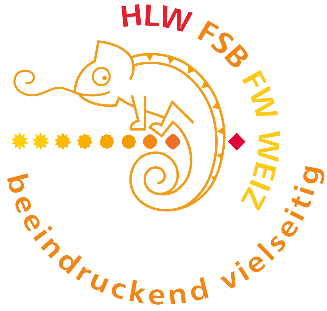 Höhere Bundeslehranstalt für wirtschaftliche BerufeA-8160 Weiz, Dr.-Karl-Widdmann-Straße 40Tel.: 05 0248 045, Schulkennzahl 617459E-Mail: sekretariat@hlw-weiz.ac.atHomepage: www.hlw-weiz.at Erziehungsberechtigte:Schullaufbahn der Aufnahmewerberin/des Aufnahmewerbers:Weitere Daten der Aufnahmewerberin/des Aufnahmewerbers:Auswahl Pflichtgegenstand:Kombination der Wahlpflichtgegenstände (nur in der HLW):Ort:       Datum:      …………………………………………………………Unterschrift Erziehungsberechtigte(r): Abzugeben: 		bis spätestens 2 Wochen nach Beginn des 2. SemestersBeizulegen: 		Original der aktuellen SchulnachrichtAnmeldebogenEingelangt am:Nummer: für HLW 			 für FSB 			Familienname:      Familienname:      Familienname:      Vorname(n) (laut Geburtsurkunde):        Vorname(n) (laut Geburtsurkunde):         w 	 m	 dGeburtsdatum (tt.mm.jjjj):      Geburtsdatum (tt.mm.jjjj):      Geburtsdatum (tt.mm.jjjj):      Sozialversicherungsnummer:      Sozialversicherungsnummer:      Sozialversicherungsnummer:      Geburtsort:      Geburtsland:      Geburtsland:      Postleitzahl/Wohnort:      Postleitzahl/Wohnort:      Postleitzahl/Wohnort:      Straße/Hausnummer:      Straße/Hausnummer:      Straße/Hausnummer:      Wohngemeinde:      Wohngemeinde:      Wohngemeinde:      Tel. Nr. d. Schüler/in:      Tel. Nr. d. Schüler/in:      Tel. Nr. d. Schüler/in:      Vor-/Familienname/n:      Vor-/Familienname/n:      Vor-/Familienname/n:      Postleitzahl/Wohnort/Staat:      Postleitzahl/Wohnort/Staat:      Postleitzahl/Wohnort/Staat:      Straße/Hausnummer:      Straße/Hausnummer:      Straße/Hausnummer:      Tel. Nr.:      Tel. Nr.:      Tel. Nr.:      E-Mail:      E-Mail:      E-Mail:      Erziehungsberechtigt sind: Vater
 Mutter eigenberechtigt
 sonstige1.- 4. Schulstufe:      
(bitte den Namen der Volksschule eintragen)5.-8. Schulstufe:      
(bitte den Namen der MS/AHS eintragen)Zuletzt besuchte Schule:      Name von Geschwistern, die derzeit die HLW FSB FW Weiz besuchen:
(bitte Name und Klasse angeben)
     Staatsbürgerschaft:      Muttersprache:      Religionsbekenntnis:       Religion	 EthikReihung eintragen:Reihung eintragen:Aus organisatorischen Gründen ist es nicht immer möglich, alle Kombinationsmöglichkeiten anzubieten.Daher bitten wir Sie, die Kombinationswünsche zu reihen:1= erste Wahl	
2= zweite Wahl
3= dritte Wahl	Italienisch und multiLinguaAus organisatorischen Gründen ist es nicht immer möglich, alle Kombinationsmöglichkeiten anzubieten.Daher bitten wir Sie, die Kombinationswünsche zu reihen:1= erste Wahl	
2= zweite Wahl
3= dritte Wahl	Italienisch und ÖkomanagementAus organisatorischen Gründen ist es nicht immer möglich, alle Kombinationsmöglichkeiten anzubieten.Daher bitten wir Sie, die Kombinationswünsche zu reihen:1= erste Wahl	
2= zweite Wahl
3= dritte Wahl	Französisch und multiLinguaAus organisatorischen Gründen ist es nicht immer möglich, alle Kombinationsmöglichkeiten anzubieten.Daher bitten wir Sie, die Kombinationswünsche zu reihen:1= erste Wahl	
2= zweite Wahl
3= dritte Wahl	Französisch und ÖkomanagementAus organisatorischen Gründen ist es nicht immer möglich, alle Kombinationsmöglichkeiten anzubieten.Daher bitten wir Sie, die Kombinationswünsche zu reihen:1= erste Wahl	
2= zweite Wahl
3= dritte Wahl	Die Gegenstände Französisch oder Italienisch werden ab dem 1. Jahr geführt;
multiLingua (Sprachenvertiefung) bzw. Ökomanagement ab dem 3. Jahr.Die Gegenstände Französisch oder Italienisch werden ab dem 1. Jahr geführt;
multiLingua (Sprachenvertiefung) bzw. Ökomanagement ab dem 3. Jahr.Die Gegenstände Französisch oder Italienisch werden ab dem 1. Jahr geführt;
multiLingua (Sprachenvertiefung) bzw. Ökomanagement ab dem 3. Jahr.